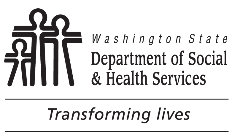 Employment VerificationEmployment VerificationEmployment VerificationEmployment VerificationEmployment VerificationEmployment VerificationEmployment VerificationEmployment VerificationDSHS MAILING ADDRESSDSHS, PO BOX 11699, TACOMA WA 98411-9905DSHS MAILING ADDRESSDSHS, PO BOX 11699, TACOMA WA 98411-9905DSHS MAILING ADDRESSDSHS, PO BOX 11699, TACOMA WA 98411-9905DSHS MAILING ADDRESSDSHS, PO BOX 11699, TACOMA WA 98411-9905DSHS MAILING ADDRESSDSHS, PO BOX 11699, TACOMA WA 98411-9905DSHS MAILING ADDRESSDSHS, PO BOX 11699, TACOMA WA 98411-9905DSHS MAILING ADDRESSDSHS, PO BOX 11699, TACOMA WA 98411-9905DSHS MAILING ADDRESSDSHS, PO BOX 11699, TACOMA WA 98411-9905DSHS MAILING ADDRESSDSHS, PO BOX 11699, TACOMA WA 98411-9905DSHS MAILING ADDRESSDSHS, PO BOX 11699, TACOMA WA 98411-9905Employment VerificationEmployment VerificationEmployment VerificationEmployment VerificationEmployment VerificationEmployment VerificationEmployment VerificationEmployment VerificationDSHS PHONE NUMBERDSHS PHONE NUMBERDSHS PHONE NUMBERDSHS PHONE NUMBERDSHS PHONE NUMBERDSHS PHONE NUMBERDSHS PHONE NUMBERDSHS FAX NUMBER888-338-7410DSHS FAX NUMBER888-338-7410DSHS FAX NUMBER888-338-7410Please use blue or black ink and print or type.Please use blue or black ink and print or type.Please use blue or black ink and print or type.Please use blue or black ink and print or type.Please use blue or black ink and print or type.Please use blue or black ink and print or type.Please use blue or black ink and print or type.Please use blue or black ink and print or type.Please use blue or black ink and print or type.Please use blue or black ink and print or type.CASE / CLIENT ID NUMBERCASE / CLIENT ID NUMBERCASE / CLIENT ID NUMBERCASE / CLIENT ID NUMBERCASE / CLIENT ID NUMBERCASE / CLIENT ID NUMBERCASE / CLIENT ID NUMBERDATEDATEDATESection 1:  To be filled out by the client/employee.Section 1:  To be filled out by the client/employee.Section 1:  To be filled out by the client/employee.Section 1:  To be filled out by the client/employee.Section 1:  To be filled out by the client/employee.Section 1:  To be filled out by the client/employee.Section 1:  To be filled out by the client/employee.Section 1:  To be filled out by the client/employee.Section 1:  To be filled out by the client/employee.Section 1:  To be filled out by the client/employee.Section 1:  To be filled out by the client/employee.Section 1:  To be filled out by the client/employee.Section 1:  To be filled out by the client/employee.Section 1:  To be filled out by the client/employee.Section 1:  To be filled out by the client/employee.Section 1:  To be filled out by the client/employee.Section 1:  To be filled out by the client/employee.Section 1:  To be filled out by the client/employee.Section 1:  To be filled out by the client/employee.Section 1:  To be filled out by the client/employee.I authorize my employer to release information to the Department of Social and Health Services.I authorize my employer to release information to the Department of Social and Health Services.I authorize my employer to release information to the Department of Social and Health Services.I authorize my employer to release information to the Department of Social and Health Services.I authorize my employer to release information to the Department of Social and Health Services.I authorize my employer to release information to the Department of Social and Health Services.I authorize my employer to release information to the Department of Social and Health Services.I authorize my employer to release information to the Department of Social and Health Services.I authorize my employer to release information to the Department of Social and Health Services.I authorize my employer to release information to the Department of Social and Health Services.I authorize my employer to release information to the Department of Social and Health Services.I authorize my employer to release information to the Department of Social and Health Services.I authorize my employer to release information to the Department of Social and Health Services.I authorize my employer to release information to the Department of Social and Health Services.I authorize my employer to release information to the Department of Social and Health Services.I authorize my employer to release information to the Department of Social and Health Services.I authorize my employer to release information to the Department of Social and Health Services.I authorize my employer to release information to the Department of Social and Health Services.I authorize my employer to release information to the Department of Social and Health Services.I authorize my employer to release information to the Department of Social and Health Services.EMPLOYEE’S SIGNATURE     EMPLOYEE’S SIGNATURE     EMPLOYEE’S SIGNATURE     EMPLOYEE’S SIGNATURE     EMPLOYEE’S SIGNATURE     EMPLOYEE’S SIGNATURE     EMPLOYEE’S SIGNATURE     SOCIAL SECURITY NUMBER (OPTIONAL)SOCIAL SECURITY NUMBER (OPTIONAL)SOCIAL SECURITY NUMBER (OPTIONAL)SOCIAL SECURITY NUMBER (OPTIONAL)SOCIAL SECURITY NUMBER (OPTIONAL)SOCIAL SECURITY NUMBER (OPTIONAL)SOCIAL SECURITY NUMBER (OPTIONAL)SOCIAL SECURITY NUMBER (OPTIONAL)SOCIAL SECURITY NUMBER (OPTIONAL)SOCIAL SECURITY NUMBER (OPTIONAL)DATEDATEDATESection 2:  To be filled out by the employer.Section 2:  To be filled out by the employer.Section 2:  To be filled out by the employer.Section 2:  To be filled out by the employer.Section 2:  To be filled out by the employer.Section 2:  To be filled out by the employer.Section 2:  To be filled out by the employer.Section 2:  To be filled out by the employer.Section 2:  To be filled out by the employer.Section 2:  To be filled out by the employer.Section 2:  To be filled out by the employer.Section 2:  To be filled out by the employer.Section 2:  To be filled out by the employer.Section 2:  To be filled out by the employer.Section 2:  To be filled out by the employer.Section 2:  To be filled out by the employer.Section 2:  To be filled out by the employer.Section 2:  To be filled out by the employer.Section 2:  To be filled out by the employer.Section 2:  To be filled out by the employer.EMPLOYEE’S NAMEEMPLOYEE’S NAMEEMPLOYEE’S NAMEEMPLOYEE’S NAMEEMPLOYEE’S NAMEEMPLOYEE’S NAMEEMPLOYEE’S NAMEEMPLOYER’S NAMEEMPLOYER’S NAMEEMPLOYER’S NAMEEMPLOYER’S NAMEEMPLOYER’S NAMEEMPLOYER’S NAMEEMPLOYER’S NAMEEMPLOYER’S NAMEEMPLOYER’S NAMEEMPLOYER’S NAMEEMPLOYER’S NAMEEMPLOYER’S NAMEEMPLOYER’S NAMEEMPLOYEE’S JOB TITLEEMPLOYEE’S JOB TITLEEMPLOYEE’S JOB TITLEEMPLOYEE’S JOB TITLEEMPLOYEE’S JOB TITLEEMPLOYEE’S JOB TITLEEMPLOYEE’S JOB TITLEEMPLOYER’S ADDRESSEMPLOYER’S ADDRESSEMPLOYER’S ADDRESSEMPLOYER’S ADDRESSEMPLOYER’S ADDRESSEMPLOYER’S ADDRESSEMPLOYER’S ADDRESSEMPLOYER’S ADDRESSEMPLOYER’S ADDRESSEMPLOYER’S ADDRESSEMPLOYER’S ADDRESSEMPLOYER’S ADDRESSEMPLOYER’S ADDRESSIs this a new job?   No     YesIs this a new job?   No     YesIs this a new job?   No     YesIs this a new job?   No     YesIs this a new job?   No     YesIs this a new job?   No     YesDATE EMPLOYEE STARTED WORKDATE EMPLOYEE STARTED WORKDATE EMPLOYEE STARTED WORKDATE EMPLOYEE STARTED WORKDATE EMPLOYEE STARTED WORKDATE EMPLOYEE STARTED WORKDATE EMPLOYEE STARTED WORKDATE EMPLOYEE STARTED WORKDATE FIRST CHECK WAS RECEIVEDDATE FIRST CHECK WAS RECEIVEDDATE FIRST CHECK WAS RECEIVEDDATE FIRST CHECK WAS RECEIVEDDATE FIRST CHECK WAS RECEIVEDDATE FIRST CHECK WAS RECEIVEDAVERAGE HOURS PER WEEKAVERAGE HOURS PER WEEKAVERAGE HOURS PER WEEKAVERAGE HOURS PER WEEKRATE OF PAY OR SALARY (HOURLY, DAILY OR PIECE RATE)RATE OF PAY OR SALARY (HOURLY, DAILY OR PIECE RATE)RATE OF PAY OR SALARY (HOURLY, DAILY OR PIECE RATE)RATE OF PAY OR SALARY (HOURLY, DAILY OR PIECE RATE)RATE OF PAY OR SALARY (HOURLY, DAILY OR PIECE RATE)RATE OF PAY OR SALARY (HOURLY, DAILY OR PIECE RATE)RATE OF PAY OR SALARY (HOURLY, DAILY OR PIECE RATE)Has job ended?   No     YesIf yes, when:        why:      Has job ended?   No     YesIf yes, when:        why:      Has job ended?   No     YesIf yes, when:        why:      Has job ended?   No     YesIf yes, when:        why:      Has job ended?   No     YesIf yes, when:        why:      Has job ended?   No     YesIf yes, when:        why:      Has job ended?   No     YesIf yes, when:        why:      Has job ended?   No     YesIf yes, when:        why:      Has job ended?   No     YesIf yes, when:        why:      Pay frequency:   Daily      Weekly      Every two weeks      Two times a month      Monthly     Pay frequency:   Daily      Weekly      Every two weeks      Two times a month      Monthly     Pay frequency:   Daily      Weekly      Every two weeks      Two times a month      Monthly     Pay frequency:   Daily      Weekly      Every two weeks      Two times a month      Monthly     Pay frequency:   Daily      Weekly      Every two weeks      Two times a month      Monthly     Pay frequency:   Daily      Weekly      Every two weeks      Two times a month      Monthly     Pay frequency:   Daily      Weekly      Every two weeks      Two times a month      Monthly     Pay frequency:   Daily      Weekly      Every two weeks      Two times a month      Monthly     Pay frequency:   Daily      Weekly      Every two weeks      Two times a month      Monthly     Pay frequency:   Daily      Weekly      Every two weeks      Two times a month      Monthly     Pay frequency:   Daily      Weekly      Every two weeks      Two times a month      Monthly     Pay frequency:   Daily      Weekly      Every two weeks      Two times a month      Monthly     Pay frequency:   Daily      Weekly      Every two weeks      Two times a month      Monthly     Pay frequency:   Daily      Weekly      Every two weeks      Two times a month      Monthly     Pay frequency:   Daily      Weekly      Every two weeks      Two times a month      Monthly     Pay frequency:   Daily      Weekly      Every two weeks      Two times a month      Monthly     Pay frequency:   Daily      Weekly      Every two weeks      Two times a month      Monthly     Pay frequency:   Daily      Weekly      Every two weeks      Two times a month      Monthly     Pay frequency:   Daily      Weekly      Every two weeks      Two times a month      Monthly     Pay frequency:   Daily      Weekly      Every two weeks      Two times a month      Monthly     IS THIS JOB WORK STUDY?
  Yes      NoIS THIS JOB WORK STUDY?
  Yes      NoIS THIS JOB WORK STUDY?
  Yes      NoWHAT TYPE OF WORK STUDY?  State    FederalWHAT TYPE OF WORK STUDY?  State    FederalWHAT TYPE OF WORK STUDY?  State    FederalWHAT TYPE OF WORK STUDY?  State    FederalWHAT TYPE OF WORK STUDY?  State    FederalWHAT TYPE OF WORK STUDY?  State    FederalIF YES, PROVIDE VERIFICATION OF TOTAL FINANCIAL AID AWARDIF YES, PROVIDE VERIFICATION OF TOTAL FINANCIAL AID AWARDIF YES, PROVIDE VERIFICATION OF TOTAL FINANCIAL AID AWARDIF YES, PROVIDE VERIFICATION OF TOTAL FINANCIAL AID AWARDIF YES, PROVIDE VERIFICATION OF TOTAL FINANCIAL AID AWARDIF YES, PROVIDE VERIFICATION OF TOTAL FINANCIAL AID AWARDIF YES, PROVIDE VERIFICATION OF TOTAL FINANCIAL AID AWARDIF YES, PROVIDE VERIFICATION OF TOTAL FINANCIAL AID AWARDIF YES, PROVIDE VERIFICATION OF TOTAL FINANCIAL AID AWARDWHEN WILL YOUR POSITION END?WHEN WILL YOUR POSITION END?Actual gross income (or attach payroll printout) for last three months:Actual gross income (or attach payroll printout) for last three months:Actual gross income (or attach payroll printout) for last three months:Actual gross income (or attach payroll printout) for last three months:Actual gross income (or attach payroll printout) for last three months:Actual gross income (or attach payroll printout) for last three months:Actual gross income (or attach payroll printout) for last three months:Actual gross income (or attach payroll printout) for last three months:Actual gross income (or attach payroll printout) for last three months:Actual gross income (or attach payroll printout) for last three months:Actual gross income (or attach payroll printout) for last three months:Actual gross income (or attach payroll printout) for last three months:Actual gross income (or attach payroll printout) for last three months:Actual gross income (or attach payroll printout) for last three months:Actual gross income (or attach payroll printout) for last three months:Actual gross income (or attach payroll printout) for last three months:Actual gross income (or attach payroll printout) for last three months:Actual gross income (or attach payroll printout) for last three months:Actual gross income (or attach payroll printout) for last three months:Actual gross income (or attach payroll printout) for last three months:MONTH:       $     MONTH:       $     MONTH:       $     MONTH:       $     MONTH:       $     MONTH:       $     MONTH:       $     MONTH:       $     MONTH:       $     MONTH:       $     MONTH:       $     MONTH:       $     MONTH:       $     MONTH:       $     MONTH:       $     MONTH:       $     MONTH:       $     MONTH:       $     MONTH:       $     MONTH:       $     Actual gross income for current month and anticipated gross income for next two months:Actual gross income for current month and anticipated gross income for next two months:Actual gross income for current month and anticipated gross income for next two months:Actual gross income for current month and anticipated gross income for next two months:Actual gross income for current month and anticipated gross income for next two months:Actual gross income for current month and anticipated gross income for next two months:Actual gross income for current month and anticipated gross income for next two months:Actual gross income for current month and anticipated gross income for next two months:Actual gross income for current month and anticipated gross income for next two months:Actual gross income for current month and anticipated gross income for next two months:Actual gross income for current month and anticipated gross income for next two months:Actual gross income for current month and anticipated gross income for next two months:Actual gross income for current month and anticipated gross income for next two months:Actual gross income for current month and anticipated gross income for next two months:Actual gross income for current month and anticipated gross income for next two months:Actual gross income for current month and anticipated gross income for next two months:Actual gross income for current month and anticipated gross income for next two months:Actual gross income for current month and anticipated gross income for next two months:Actual gross income for current month and anticipated gross income for next two months:Actual gross income for current month and anticipated gross income for next two months:CURRENT MONTH:       $     CURRENT MONTH:       $     CURRENT MONTH:       $     CURRENT MONTH:       $     CURRENT MONTH:       $     CURRENT MONTH:       $     MONTH:       $     MONTH:       $     MONTH:       $     MONTH:       $     MONTH:       $     MONTH:       $     MONTH:       $     MONTH:       $     MONTH:       $     MONTH:       $     MONTH:       $     MONTH:       $     MONTH:       $     MONTH:       $     Tips	  No	  Yes; if yes, how often and how much?       	Commissions	  No	  Yes; if yes, how often and how much?       	Bonuses	  No	  Yes; if yes, how often and how much?       	Overtime	  No	  Yes; if yes, how often and how much?       	Work schedule (include exact times when possible):Tips	  No	  Yes; if yes, how often and how much?       	Commissions	  No	  Yes; if yes, how often and how much?       	Bonuses	  No	  Yes; if yes, how often and how much?       	Overtime	  No	  Yes; if yes, how often and how much?       	Work schedule (include exact times when possible):Tips	  No	  Yes; if yes, how often and how much?       	Commissions	  No	  Yes; if yes, how often and how much?       	Bonuses	  No	  Yes; if yes, how often and how much?       	Overtime	  No	  Yes; if yes, how often and how much?       	Work schedule (include exact times when possible):Tips	  No	  Yes; if yes, how often and how much?       	Commissions	  No	  Yes; if yes, how often and how much?       	Bonuses	  No	  Yes; if yes, how often and how much?       	Overtime	  No	  Yes; if yes, how often and how much?       	Work schedule (include exact times when possible):Tips	  No	  Yes; if yes, how often and how much?       	Commissions	  No	  Yes; if yes, how often and how much?       	Bonuses	  No	  Yes; if yes, how often and how much?       	Overtime	  No	  Yes; if yes, how often and how much?       	Work schedule (include exact times when possible):Tips	  No	  Yes; if yes, how often and how much?       	Commissions	  No	  Yes; if yes, how often and how much?       	Bonuses	  No	  Yes; if yes, how often and how much?       	Overtime	  No	  Yes; if yes, how often and how much?       	Work schedule (include exact times when possible):Tips	  No	  Yes; if yes, how often and how much?       	Commissions	  No	  Yes; if yes, how often and how much?       	Bonuses	  No	  Yes; if yes, how often and how much?       	Overtime	  No	  Yes; if yes, how often and how much?       	Work schedule (include exact times when possible):Tips	  No	  Yes; if yes, how often and how much?       	Commissions	  No	  Yes; if yes, how often and how much?       	Bonuses	  No	  Yes; if yes, how often and how much?       	Overtime	  No	  Yes; if yes, how often and how much?       	Work schedule (include exact times when possible):Tips	  No	  Yes; if yes, how often and how much?       	Commissions	  No	  Yes; if yes, how often and how much?       	Bonuses	  No	  Yes; if yes, how often and how much?       	Overtime	  No	  Yes; if yes, how often and how much?       	Work schedule (include exact times when possible):Tips	  No	  Yes; if yes, how often and how much?       	Commissions	  No	  Yes; if yes, how often and how much?       	Bonuses	  No	  Yes; if yes, how often and how much?       	Overtime	  No	  Yes; if yes, how often and how much?       	Work schedule (include exact times when possible):Tips	  No	  Yes; if yes, how often and how much?       	Commissions	  No	  Yes; if yes, how often and how much?       	Bonuses	  No	  Yes; if yes, how often and how much?       	Overtime	  No	  Yes; if yes, how often and how much?       	Work schedule (include exact times when possible):Tips	  No	  Yes; if yes, how often and how much?       	Commissions	  No	  Yes; if yes, how often and how much?       	Bonuses	  No	  Yes; if yes, how often and how much?       	Overtime	  No	  Yes; if yes, how often and how much?       	Work schedule (include exact times when possible):Tips	  No	  Yes; if yes, how often and how much?       	Commissions	  No	  Yes; if yes, how often and how much?       	Bonuses	  No	  Yes; if yes, how often and how much?       	Overtime	  No	  Yes; if yes, how often and how much?       	Work schedule (include exact times when possible):Tips	  No	  Yes; if yes, how often and how much?       	Commissions	  No	  Yes; if yes, how often and how much?       	Bonuses	  No	  Yes; if yes, how often and how much?       	Overtime	  No	  Yes; if yes, how often and how much?       	Work schedule (include exact times when possible):Tips	  No	  Yes; if yes, how often and how much?       	Commissions	  No	  Yes; if yes, how often and how much?       	Bonuses	  No	  Yes; if yes, how often and how much?       	Overtime	  No	  Yes; if yes, how often and how much?       	Work schedule (include exact times when possible):Tips	  No	  Yes; if yes, how often and how much?       	Commissions	  No	  Yes; if yes, how often and how much?       	Bonuses	  No	  Yes; if yes, how often and how much?       	Overtime	  No	  Yes; if yes, how often and how much?       	Work schedule (include exact times when possible):Tips	  No	  Yes; if yes, how often and how much?       	Commissions	  No	  Yes; if yes, how often and how much?       	Bonuses	  No	  Yes; if yes, how often and how much?       	Overtime	  No	  Yes; if yes, how often and how much?       	Work schedule (include exact times when possible):Tips	  No	  Yes; if yes, how often and how much?       	Commissions	  No	  Yes; if yes, how often and how much?       	Bonuses	  No	  Yes; if yes, how often and how much?       	Overtime	  No	  Yes; if yes, how often and how much?       	Work schedule (include exact times when possible):Tips	  No	  Yes; if yes, how often and how much?       	Commissions	  No	  Yes; if yes, how often and how much?       	Bonuses	  No	  Yes; if yes, how often and how much?       	Overtime	  No	  Yes; if yes, how often and how much?       	Work schedule (include exact times when possible):Tips	  No	  Yes; if yes, how often and how much?       	Commissions	  No	  Yes; if yes, how often and how much?       	Bonuses	  No	  Yes; if yes, how often and how much?       	Overtime	  No	  Yes; if yes, how often and how much?       	Work schedule (include exact times when possible):MONDAYTUESDAYTUESDAYTUESDAYTUESDAYWEDNESDAYWEDNESDAYWEDNESDAYTHURSDAYTHURSDAYTHURSDAYTHURSDAYFRIDAYFRIDAYFRIDAYSATURDAYSATURDAYSATURDAYSATURDAYSUNDAYIs Health Insurance available?    Yes      No     If yes, is employee enrolled in the health plan?    Yes      No     When does the coverage begin?       What is the employee’s portion of premiums?       Is Health Insurance available?    Yes      No     If yes, is employee enrolled in the health plan?    Yes      No     When does the coverage begin?       What is the employee’s portion of premiums?       Is Health Insurance available?    Yes      No     If yes, is employee enrolled in the health plan?    Yes      No     When does the coverage begin?       What is the employee’s portion of premiums?       Is Health Insurance available?    Yes      No     If yes, is employee enrolled in the health plan?    Yes      No     When does the coverage begin?       What is the employee’s portion of premiums?       Is Health Insurance available?    Yes      No     If yes, is employee enrolled in the health plan?    Yes      No     When does the coverage begin?       What is the employee’s portion of premiums?       Is Health Insurance available?    Yes      No     If yes, is employee enrolled in the health plan?    Yes      No     When does the coverage begin?       What is the employee’s portion of premiums?       Is Health Insurance available?    Yes      No     If yes, is employee enrolled in the health plan?    Yes      No     When does the coverage begin?       What is the employee’s portion of premiums?       Is Health Insurance available?    Yes      No     If yes, is employee enrolled in the health plan?    Yes      No     When does the coverage begin?       What is the employee’s portion of premiums?       Is Health Insurance available?    Yes      No     If yes, is employee enrolled in the health plan?    Yes      No     When does the coverage begin?       What is the employee’s portion of premiums?       Is Health Insurance available?    Yes      No     If yes, is employee enrolled in the health plan?    Yes      No     When does the coverage begin?       What is the employee’s portion of premiums?       Is Health Insurance available?    Yes      No     If yes, is employee enrolled in the health plan?    Yes      No     When does the coverage begin?       What is the employee’s portion of premiums?       Is Health Insurance available?    Yes      No     If yes, is employee enrolled in the health plan?    Yes      No     When does the coverage begin?       What is the employee’s portion of premiums?       Is Health Insurance available?    Yes      No     If yes, is employee enrolled in the health plan?    Yes      No     When does the coverage begin?       What is the employee’s portion of premiums?       Is Health Insurance available?    Yes      No     If yes, is employee enrolled in the health plan?    Yes      No     When does the coverage begin?       What is the employee’s portion of premiums?       Is Health Insurance available?    Yes      No     If yes, is employee enrolled in the health plan?    Yes      No     When does the coverage begin?       What is the employee’s portion of premiums?       Is Health Insurance available?    Yes      No     If yes, is employee enrolled in the health plan?    Yes      No     When does the coverage begin?       What is the employee’s portion of premiums?       Is Health Insurance available?    Yes      No     If yes, is employee enrolled in the health plan?    Yes      No     When does the coverage begin?       What is the employee’s portion of premiums?       Is Health Insurance available?    Yes      No     If yes, is employee enrolled in the health plan?    Yes      No     When does the coverage begin?       What is the employee’s portion of premiums?       Is Health Insurance available?    Yes      No     If yes, is employee enrolled in the health plan?    Yes      No     When does the coverage begin?       What is the employee’s portion of premiums?       Is Health Insurance available?    Yes      No     If yes, is employee enrolled in the health plan?    Yes      No     When does the coverage begin?       What is the employee’s portion of premiums?       EMPLOYER/REPRESENTATIVE’S SIGNATUREEMPLOYER/REPRESENTATIVE’S SIGNATUREEMPLOYER/REPRESENTATIVE’S SIGNATUREEMPLOYER/REPRESENTATIVE’S SIGNATUREEMPLOYER/REPRESENTATIVE’S SIGNATUREEMPLOYER/REPRESENTATIVE’S SIGNATUREEMPLOYER/REPRESENTATIVE’S SIGNATUREEMPLOYER/REPRESENTATIVE’S SIGNATUREEMPLOYER/REPRESENTATIVE’S SIGNATUREEMPLOYER/REPRESENTATIVE’S SIGNATUREEMPLOYER/REPRESENTATIVE’S SIGNATUREEMPLOYER/REPRESENTATIVE’S SIGNATUREEMPLOYER/REPRESENTATIVE’S SIGNATUREEMPLOYER/REPRESENTATIVE’S SIGNATUREEMPLOYER/REPRESENTATIVE’S SIGNATUREEMPLOYER/REPRESENTATIVE’S SIGNATUREDATEDATEDATEDATEEMPLOYER/REPRESENTATIVE’S PRINTED NAME AND TITLEEMPLOYER/REPRESENTATIVE’S PRINTED NAME AND TITLEEMPLOYER/REPRESENTATIVE’S PRINTED NAME AND TITLEEMPLOYER/REPRESENTATIVE’S PRINTED NAME AND TITLEEMPLOYER/REPRESENTATIVE’S PRINTED NAME AND TITLEEMPLOYER/REPRESENTATIVE’S PRINTED NAME AND TITLEEMPLOYER/REPRESENTATIVE’S PRINTED NAME AND TITLEEMPLOYER/REPRESENTATIVE’S PRINTED NAME AND TITLEEMPLOYER/REPRESENTATIVE’S PRINTED NAME AND TITLEEMPLOYER/REPRESENTATIVE’S PRINTED NAME AND TITLEEMPLOYER/REPRESENTATIVE’S PRINTED NAME AND TITLEEMPLOYER/REPRESENTATIVE’S PRINTED NAME AND TITLEEMPLOYER/REPRESENTATIVE’S PRINTED NAME AND TITLEEMPLOYER/REPRESENTATIVE’S PRINTED NAME AND TITLEEMPLOYER/REPRESENTATIVE’S PRINTED NAME AND TITLEEMPLOYER/REPRESENTATIVE’S PRINTED NAME AND TITLEPHONE NUMBERPHONE NUMBERPHONE NUMBERPHONE NUMBER